Pokyn riaditeľa DSS NOVÝ DOMOV  n.o. č. 1/2021 zo dňa 10.09.2021Z dôvodu zhoršovania epidemiologickej situácie a v záujme predísť nárastu počtu infikovaných zamestnancov alebo prijímateľov sociálnych služieb DSS NOVÝ DOMOV n.o. na ochorenie COVID-19  a na zaistenie bezpečnosti a ochrany zdravia pri práci, vydáva Domov sociálnych služieb NOVÝ DOMOV n.o.  Pokyn riaditeľky DSS NOVÝ DOMOV n.o. v súlade s:Usmernením  MPSVaR SR k priebežnému testovaniu zamestnancov a prijímateľov sociálnych služieb na ochorenie COVID-19 v 3.vlne pandémie§ 5 zákona č.124/2006 Z.z. o bezpečnosti a ochrane zdravia pri práce a o zmene a doplnení niektorých zákonov v znení neskorších predpisov Všeobecné pravidláVstup príbuzných a zákonných zástupcov prijímateľov sociálnej služby (ďalej len PSS)                           je do vnútorných priestorov zakázaný.Vstup PSS do vnútorných priestorov je realizovaný dvomi vstupnými vchodmi – horné oddelenie pôvodným hlavným vchodom , dolné oddelenie bočným núdzovým vchodom od terasy. Pred vstupom do interiéru zariadenia dezinfekcia rúk  dezinfekčným prostriedkom, meranie teploty bezkontaktným teplomerom, v interiéri použitie prezúvok, prípadne návlekov na topánky.Interná bezpečnosťPoskytovateľ z dôvodu internej bezpečnosti usmerňuje a kontroluje dodržiavanie uvedených prísnych hygienických podmienok: vstup do priestorov len s prekrytými hornými cestami podľa aktuálneho usmernenia a počas celej doby v interiéri. Prekrytie horných dýchacích ciest sa netýka osôb ustanovených vo Vyhláške ÚVZ SR č. 237/2021 §2 odst.2  písm. a), c), d), f), l), m)dodržiavanie odstupu (predpísanej bezpečnej vzdialenosti) pri príchode a odchode                 zo zariadenia  od iných osôb ktoré nežijú v spoločnej domácnosti Pri vstupe do priestorov a z priestorov skontroluje či bol použitý dezinfekčný prostriedok               na rukyPri vstupe do interiéru poverená osoba zmeria a zaznamená telesnú teplotuPri príchode do zariadenia prevezme od PSS pobytovej formy čestné vyhlásenia o zdravotnom stave PSS, zákonní zástupcovia PSS ambulantnej formy čestné vyhlásenie o zdravotnom stave denne podpíšu.Poskytovateľ zabezpečí prostredníctvom poverených osôb denné vydezinfikovanie dotykových plôch,  vydezinfikovanie všetkých miestností zariadenia  germicídnym žiaričom a skontroluje náplne dezinfekčného roztoku  Vymedzenie, termíny a spôsob realizácie testovaniaZ dôvodu  zhoršujúcej sa pandemickej situácie , v záujme predísť nárastu počtu infikovaných prijímateľov sociálnych služieb alebo zamestnancov DSS na ochorenie COVID-19 a na zaistenie bezpečnosti a ochrany zdravia PSS a zamestnancov DSS Nový domov n.o. , bude v zariadení vykonávané testovanie  AG testami na zistenie ochorenia COVID-19.Testovanie je realizované ako prevencia a vylúčenie nebezpečenstva a z neho vyplývajúceho rizika šírenia  ochorenia COVID-19Testovanie bude realizované rýchlotestom kvalifikovaným zdravotníckym personálom a bude realizované bezplatneTestovanie PSS bude nasledovne:V pobytovej forme sa PSS budú testovať každých 48 hodín neočkovaní PSS a priebežne podľa potreby, očkovaní PSS každých 14 dní a podľa potreby priebežne pri príznakoch ochorenia COVID-19V ambulantnej forme s PSS budú testovať každých 48 hodín neočkovaní PSS a priebežne podľa potreby, očkovaní PSS každých 14 dní a podľa potreby priebežne pri príznakoch ochorenia COVID-19Ako postupovať , keď PSS nechcú byť testovaní z rôznych dôvodovV prípade ak PSS nie je schopný zvládnuť testovanie AG testami zo zdravotných dôvodov, predloží sa potvrdenie o výnimke od lekára. Súčasne k potvrdeniu o výnimke predloží zákonný zástupca čestné vyhlásenie o zdravotnom stave prijímateľa a osôb s ktorými je v stykuAk sa PSS nechce dať testovať z iných dôvodov, zákonný zástupca vyplní čestné vyhlásenie PSS v súvislosti s odmietnutím priebežného testovania v DSS Nový domov n.o.. V tomto čestnom vyhlásení je nutné uviesť z akých dôvodov sa nedá PSS testovať. Čestné vyhlásenie bude použité pre prípadné dokazovanie, že DSS vykonáva všetky opatrenia nevyhnutné na zaistenie bezpečnosti a ochrany zdravia a bolo všetkým PSS dostupné testovanie ktoré odmietli z dôvodov uvedených v tomto čestnom vyhlásení.Testovanie zamestnancov Zamestnanci sa budú testovať každých 48 hodín neočkovaní a priebežne podľa potreby, očkovaní zamestnanci každých 14 dní a podľa potreby priebežne pri príznakoch ochorenia COVID-19Ako postupovať , keď zamestnanci nechcú byť testovaní z rôznych dôvodovPredložiť potvrdenie od lekára , že nemôže byť testovaný zo zdravotných dôvodov. Ak sa zamestnanec nechce dať testovať z iných dôvodov, vyplní čestné vyhlásenie zamestnanca v súvislosti s omietnutím testovania v DSS. V tomto čestnom vyhlásení sa uvedie y akých dôvodov sa nedá  testovať.  Uvedené čestné vyhlásenie bude dokumentom že zamestnávateľ DSS Nový domov n.o. nezanedbal uplatňovanie všeobecných zásad prevencie pri vykonávaní opatrení na zaistenie bezpečnosti a ochrany zdravia pri práci . Taktiež to bude dokumentom pre dokazovanie , že vykonával všetky opatrenia nevyhnutné na zaistenie BOZP a bolo všetkým zamestnancom a PSS dostupné  testovanie ktoré odmietli z dôvodov uvedených v tomto čestnom vyhlásení.Prvé testovanie sa uskutoční v DSS Nový domov n.o. dňa 13.9.2021 pre PSS pobytovej aj ambulantnej formy  a zároveň aj pre zamestnancov  Záverečné ustanoveniaTento pokyn je záväzný pre zamestnancov a prijímateľov sociálnej služby v DSS NOVÝ DOMOV n.o.Tento pokyn nadobúda účinnosť dňom 13.10.2021V Prievidzi 10.09.2021							Mgr.Lenka Lúdiková								Riaditeľka DSS NOVÝ DOMOV n.o.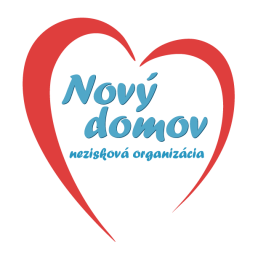 NOVÝ DOMOV, nezisková organizácia K.Kuzmányho 35, Prievidza